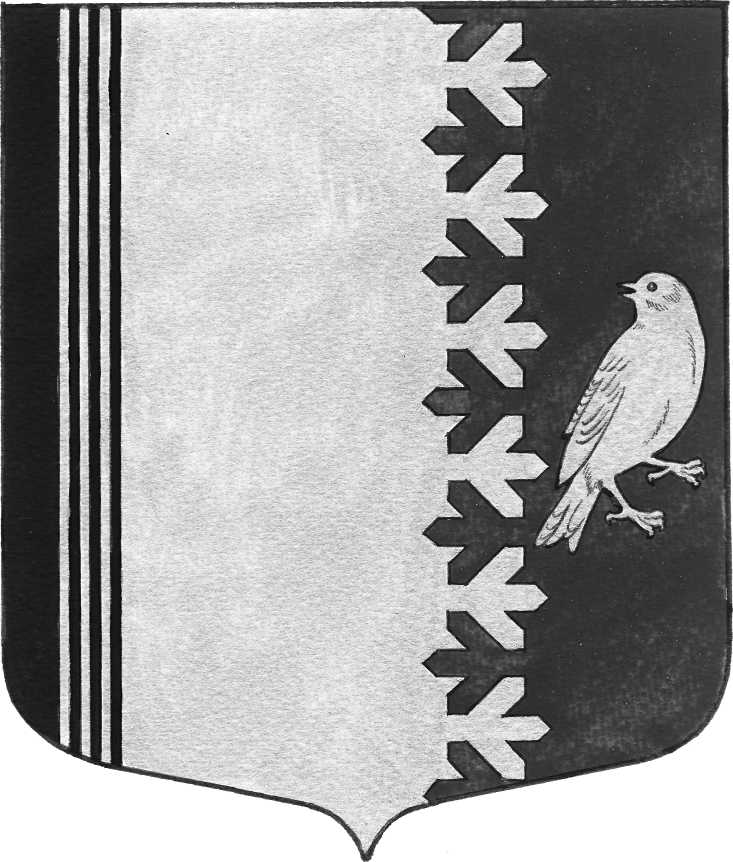 П О С Т А Н О В Л Е Н И ЕАДМИНИСТРАЦИИ   МУНИЦИПАЛЬНОГО ОБРАЗОВАНИЯШУМСКОЕ СЕЛЬСКОЕ ПОСЕЛЕНИЕКИРОВСКОГО МУНИЦИПАЛЬНОГО РАЙОНАЛЕНИНГРАДСКОЙ ОБЛАСТИот __________ 2021 года № _________О внесении изменений в постановление администрации муниципального образования Шумское сельское поселение Кировского муниципального района Ленинградской области от 31 июля 2020 года № 162 «Об утверждении нормативных затрат на обеспечение функций администрации муниципального образования Шумское сельское поселение Кировского муниципального района Ленинградской области и подведомственных ей  казенных учреждений»  В связи с изменением потребности в  отдельных товарах, работах, услугах администрации муниципального образования Шумское сельское поселение Кировского муниципального района Ленинградской области, включая подведомственные казенные учреждения:1. Внести в постановление администрации муниципального образования Шумское сельское поселение Кировского муниципального района Ленинградской области от 31 июля 2020 года № 162                              «Об утверждении нормативных затрат на обеспечение функций администрации муниципального образования Шумское сельское поселение Кировского муниципального района Ленинградской области и подведомственных ей  казенных учреждений» (далее – постановление) следующие изменения:1.1.  в приложении 1 к постановлению:1.1.1. позицию 2,3 пункта  5. «Норматив цены и количества рабочих станций, принтеров, многофункциональных устройств, копировальных аппаратов и другой оргтехники и бытовой техники» изложить в следующей редакции:«»;1.1.2. позицию 1, 8, 11, 14, 21, 31, 32, 42, 47, 48, 52, 53 пункта  18 «Норматив количества и цены канцелярских принадлежностей и иные товары» изложить в следующей редакции:«»;1.1.3. пункт  21 «Норматив затрат топлива на автотранспорт» изложить в следующей редакции:«												     »;2. Настоящее постановление подлежит размещению в единой информационной системе в сфере закупок в течение 7 рабочих дней со дня  его принятия.3. Настоящее постановление распространяется на правоотношения, возникшие с 1 января 2021 года.4.	Контроль за исполнением настоящего постановления возложить на начальника сектора экономики и финансов.Глава администрации							В.Л. Ульянов Разослано: в дело,  сектор экономики и финансов2РуководителиЛазерное МФУшт.Из расчета 1 на 1 пользователя25 096,3332Иные должностиЛазерное МФУшт.Из расчета 1 на 2 пользователей + 7 на учреждение25 096,3333РуководителиИсточник бесперебойного питанияшт.Из расчета 1 на 1 пользователя5 387,6833Иные должностиИсточник бесперебойного питанияшт.Из расчета 1 на 1 пользователя5 387,683  №   п/пНаименованиеНаименованиеНаименованиеЕдиница измеренияЕдиница измеренияЕдиница измеренияКоличество ежегодноКоличество ежегодноКоличество ежегодно Норматив цены за ед. (руб.) Норматив цены за ед. (руб.) Норматив цены за ед. (руб.)  №   п/пНаименованиеНаименованиеНаименованиеЕдиница измеренияЕдиница измеренияЕдиница измеренияКоличество ежегодноКоличество ежегодноКоличество ежегодно Норматив цены за ед. (руб.) Норматив цены за ед. (руб.) Норматив цены за ед. (руб.)Руководители, иные должностиРуководители, иные должностиРуководители, иные должностиРуководители, иные должностиРуководители, иные должностиРуководители, иные должностиРуководители, иные должностиРуководители, иные должностиРуководители, иные должностиРуководители, иные должностиРуководители, иные должностиРуководители, иные должностиРуководители, иные должности1АнтистеплерАнтистеплерАнтистеплершт.шт.шт.Не более 1 на 1 сотрудникаНе более 1 на 1 сотрудникаНе более 1 на 1 сотрудника80,0080,0080,008ДыроколДыроколДыроколшт.шт.шт.Не более 5 на учреждениеНе более 5 на учреждениеНе более 5 на учреждение638,98638,98638,9811Карандаш чернографитовыйКарандаш чернографитовыйКарандаш чернографитовыйшт.шт.шт.Не более 4 на 1 сотрудникаНе более 4 на 1 сотрудникаНе более 4 на 1 сотрудника21,0021,0021,0014Клейкая лента Клейкая лента Клейкая лента шт.шт.шт.Не более 5 на учреждениеНе более 5 на учреждениеНе более 5 на учреждение36,8036,8036,8021Маркер в ассортиментеМаркер в ассортиментеМаркер в ассортиментешт.шт.шт.Не более 1 на 1 сотрудниковНе более 1 на 1 сотрудниковНе более 1 на 1 сотрудников50,0050,0050,0031Папка  файл -вкладыш с перфорацией,100 шт. в уп.Папка  файл -вкладыш с перфорацией,100 шт. в уп.Папка  файл -вкладыш с перфорацией,100 шт. в уп. уп. уп. уп.Не более 20 на учреждениеНе более 20 на учреждениеНе более 20 на учреждение471,01471,01471,0132Папка-скоросшиватель "Дело"Папка-скоросшиватель "Дело"Папка-скоросшиватель "Дело"шт.шт.шт.Не более 100 на учреждениеНе более 100 на учреждениеНе более 100 на учреждение16,2016,2016,2042Ручки шариковыеРучки шариковыеРучки шариковыешт.шт.шт.Не более 6 на 1 сотрудникаНе более 6 на 1 сотрудникаНе более 6 на 1 сотрудника64,9064,9064,9047СтеплерСтеплерСтеплершт.шт.шт.Не более 1 на 1 сотрудникаНе более 1 на 1 сотрудникаНе более 1 на 1 сотрудника311,99311,99311,9948ТекстовыделительТекстовыделительТекстовыделительшт.шт.шт.Не более 2 на 1 сотрудникаНе более 2 на 1 сотрудникаНе более 2 на 1 сотрудника47,7647,7647,7652Штемпельная краскаШтемпельная краскаШтемпельная краскашт.шт.шт.Не более 5 на учреждениеНе более 5 на учреждениеНе более 5 на учреждение65,0065,0065,0053Ярлычки-закладки, уп от 100 шт.Ярлычки-закладки, уп от 100 шт.Ярлычки-закладки, уп от 100 шт.шт.шт.шт.Не более 2 на 1 сотрудникаНе более 2 на 1 сотрудникаНе более 2 на 1 сотрудника54,6054,6054,6021. Норматив затрат топлива на автотранспорт 21. Норматив затрат топлива на автотранспорт 21. Норматив затрат топлива на автотранспорт 21. Норматив затрат топлива на автотранспорт №                   п/пНаименованиеНаименованиеНаименованиеКоличество автомобилейКоличество литров в годМаксимально допустимая цена за год на учреждение (руб.)Максимально допустимая цена за год на учреждение (руб.)1БензинБензинБензин14 532223 508,80223 508,80